Leverantörshandbok Kobia ABHandbok för blivande och befintliga leverantörer till Kobia ABSenast reviderad: 2023-02-21InnehållLeverantörshandbok	1Kobia AB	11	Om Kobia	32	Så blir du leverantör till Kobia AB	42.1	Inköpsorganisationen	42.2	Steg 1	42.3	Steg 2	53	För dig som är leverantör	63.1	Produktfaktablad	63.2	Produktsammansättning för Kobia Receptservice	63.3	Spårbarhet av produkter	73.4	Märkning	73.5	Reklamationer/avvikelser	83.6	Priser och Rabatter	83.7	Anbudsstöd	83.8	REPA	83.9	Prisändringar	93.10	Varuflöde	93.11	Hållbarhet	113.12	Temperaturkrav och kylkedjan	114	Marknads- och försäljningskommunikation	125	Kvalitet och miljö	135.1	Kobias Miljö- & kvalitetspolicy	135.2	EMV (Egna märkesvaror)	136	Kobias uppförandekod	147	Fakturering och Betalningsvillkor	15Om KobiaKobia är sedan 1 september 2022 en del av Leipurin Group, en Aspo-ägd företagsgrupp med säte i Finland och med verksamhet i hela Östersjöregionen.Vi har tre försäljnings- och lagerenheter som är belägna i Hässleholm, Västra Frölunda-Göteborg och Tyresö-Stockholm. I Tyresö finns även vårt huvudkontor och vår produktionsenhet där vi tillverkar mandel- och bakmassor, marsipan och fyllningar samt kokt vaniljkräm.I Kobia arbetar närmare 80 personer och vi har ca 900 kunder i Sverige. För mer information se www.kobia.seSå blir du leverantör till Kobia ABInköpsorganisationenInköpsorganisationen inom Kobia AB finner du i Tyresö för både den egna produktionen och grossistverksamheten. Inköps - och sortimentsarbetetVårt sortiment är uppdelat på följande områden:KylvarorKolonialvarorDjupfrysta varorUtrustning/engångsmaterial/förpackningsmaterial/kemiskt tekniska varorInsatsråvaror till vår produktionSortimentet baseras på våra kunders krav och behov. Det innefattar såväl kvalitetsaspekter, prisnivåer som tillgänglighet.Steg 1Kobia AB utför alltid en kvalitativ – och kommersiell bedömning av sina leverantörer.Då Kobia AB idag är BRC certifierade bedömer vi våra samarbetspartners utifrån standardens ställda krav. En leverantörsbedömning görs varje gång en ny varuleverantör anlitas. Syftet är att undersöka och bedöma en tilltänkt leverantörs förmåga att genomföra sina åtaganden. Leverantören får skriftligen svara på ett antal frågor i ett kvalitetsdokument som Kobia tillhandahåller. Kobia strävar efter att bygga upp och utveckla nära relationer med sina leverantörer och vi vill tillsammans lägga grunden för gemensamma samarbetsformer.Utökade kravställningar för leverantörer till produktionen:För att bli godkänd leverantör av insatsvaror till produktionen måste följande krav uppfyllas:Verksamheten skall vara godkänd av behörig kontrollmyndighet.Verksamheten skall ha dokumenterade och fungerande rutiner för grundförutsättningarna.Verksamheten skall ha ett dokumenterat och fungerande HACCP -system.Verksamheten skall ha ett dokumenterat och fungerande spårbarhetssystem.Verksamheten skall ha ett fungerande system för incidenter, tillbakadragande och återkallelse av produkt.Verksamheten skall ha ett system för att hålla sig uppdaterad på gällande lagstiftning i de länder där produkter produceras och i Sverige.För att bli godkänd leverantör av tjänster till produktionen måste följande krav uppfyllas:Verksamheten skall vara godkänd av behörig kontrollmyndighet.Verksamheten skall ha genomfört en riskanalys avseende hur deras verksamhet påverkar livsmedelssäkerheten.Verksamheten skall ha ett system för att hålla sig uppdaterad på gällande lagstiftning i de länder där produkter produceras och i Sverige.Leverantören kan visa detta genom att redovisa ovanstående system till oss eller i det fall leverantören är certifierad enligt någon GFSI godkänd standard eller FSSC 22000 eller motsvarande standard blir leverantören godkänd. Vi ser gärna att våra leverantörer väljer att certifiera sig enligt någon av dessa standarder.	 Är leverantören certifierad och godkänd enligt BRC, IFS, FSSC 22000, är detta tillräckligt utifrån ett kvalitativt och matsäkerhets perspektiv. Leverantören skall löpande meddela Kobia AB när förnyelse och uppdatering sker av kvalitetscertifikat.Steg 2Samarbets- och leveransavtal skall alltid upprättas.Dokumenterade avtal som reglerar leveranser, priser, betalningsvillkor etc. skall upprättas. Dessa kan vara varierande detaljerade beroende av behovet för uppgörelsen. Omfattningen av innehållet i ett avtal är beroende av affärens art.Löpande avrop av en leverantörs ordinarie sortiment.Exklusivitet på en speciellt för Kobia framtagen produkt.En Kobia-märkt produkt (EMV) med specifikationer och kvalitativa krav, volymåtaganden, avtalsperiod etc.Mer runt dessa olika krav och behov längre fram i denna handbok.För dig som är leverantörProduktfaktabladProduktfaktabladsunderlag samt tillhörande instruktion som finns tillgängligt på Kobias hemsida skall alltid användas om inte annat överenskommits. Det åligger alltid Kobias leverantörer att hålla Kobia uppdaterade med aktuella produktfaktablad.Då uppdateringar sker löpande av detta dokument (nya krav från myndigheter och Kobias krav) är det av största vikt att den senaste versionen används.Nyheter samt förändringar av sortiment ska meddelas central kontaktperson senast 7 veckor innan förändringen genomförs.Produktfaktabladet skall användas vid nedanstående tillfällen:Ny produkt: som produktinformation om nya produkter från ditt företag. Som ny produkt räknas också förpackningsändringarFörändring av produkt: all information om ändring/uppdatering av produktinformation på befintliga produkter som Kobia köper från Ditt företag.Produktsammansättning för Kobia ReceptserviceI Kobia Receptservice kan Kobias kunder inspireras av och söka bland Kobias recept. De kan även skapa sina egna recept. Receptservice är även en avancerad kalkylator som genererar produktkalkyler, innehållsförteckningar och näringsvärden. I princip alla produkter som lagerförs av Kobia ska läggas upp i Kobia Receptservice. För att Kobias kunder ska få ut korrekta och lättöverskådliga näringsvärden och innehållsförteckningar till sina recept kräver Receptservice inmatning av alla ingående artiklars produktsammansättning i procentform. Kobia AB kräver inte en 100% återdeklaration, ett intervall mellan 5-10%  per råvara i QUID-ordning samt < 5% är fullt godtagbart. OBS! Detta gäller återdeklaration till slutförbrukare. Dvs. Leverantör ska på denna punkt inte ta med så kallade ”carry over”-produkter i sammansättningen utan här ska det endast anges rena råvaror som ska återdeklareras ut mot konsument. Dessa behövs i procent för Receptservice kalkylators skull. Dessa handlingar är konfidentiella och hanteras med största möjliga sekretess av Kobia. Dokumentet ”Produktsammansättning för Receptservice” finns tillgänglig på vår hemsida under fliken ”För våra leverantörer”. Anledningen till detta arbete är att Kobia i största möjliga mån arbetar efter Livsmedelsverkets lagstiftning avseende märkning av livsmedel. Spårbarhet av produkterKobia spårar idag utifrån batch och bäst före datum på livsmedel. Spårbarhet innebär att en produkt går att spåra ett steg framåt och ett steg bakåt i en varukedja av händelser. En god spårbarhet krävs för att i efterhand spåra ingredienser och ingående komponenter genom alla led i tillverkningen, fram till de slutprodukter den kan finnas i eller vara förpackad i.Då Kobia idag använder sig av truckdatorer och scannar av alla produkter vid ankomstkontrollen är det av största vikt att förpackningarna är märkta med GS1 128.  För ytterligare information hänvisar vi till www.GS1.se.Fördjupad information om Kobias önskemål och krav avseende dessa frågor finns i leverantörsbedömningsdokumentet. Respektive leverantör av non-food produkter, ex. förpackningsmaterial, engångstallrikar/bestick och kemikalier ansvarar för och meddelar Kobia på vilket sätt spårbarhet på dessa produkter skall utföras, om inte annat meddelats av Kobia AB. MärkningKobia kräver att alla produkter ska märkas enligt de föreskrifter som finns i gällande lagstiftning. Vi kontrollerar löpande att varor har korrekt märkning. Märkningen ska vara synlig, lätt att förstå och får inte vara vilseledande. I normalfallet är språket svenska. En norsk/dansk märkning kan kompletteras av en svensk översättning av de ord som är svåra att förstå.De uppgifter som skall finnas med är:Varans/produktens namn. Information om vad för slags livsmedel/produkt förpackningen innehåller.Innehållsförteckning i fallande skala (QUID).Nettovikt/volym.Förvaringsanvisning.Bäst före datum/sista förbrukningsdag.Batch nr. eller ID kod för spårbarhet. Ursprung.Bruks- hanteringsanvisning.Allergener. När en överenskommelse skett om att en produkt skall vara Kobiamärkt (EMV) hänvisar vi till vår märkningsguide som finns att finna på vår hemsida.Ekologiska produkterFör att en vara ska få marknadsföras som ekologisk i EU-länderna måste den produceras enligt EU:s regler och kontrolleras av en godkänd kontrollorganisation. Dokumentation som verifierar detta är ett måste. Reklamationer/avvikelserKobia kommunicerar reklamationer (kund och ankomstavvikelser) elektroniskt till berörd leverantör om inget annat överenskommits.Priser och RabatterKobia vill tillsammans med sina leverantörer verka för en långsiktig, stabil och återhållsam prisutveckling. Fakturahanteringen ska kunna matchas med de priser som vårdas in i vårt datasystem och då är det av största vikt att korrekta priser och rabatter anges på inkommande fakturor. Avvikelser innebärande högre fakturerat pris på produkt kommer ej godkännas av Kobia om prisaviseringar inte skett enligt överenskommelse. Kobia kommer då använda sig av det tidigare priset.AnbudsstödAnbudsstöd är en riktad rabatt till en specifik kund eller kedja. Anbudsstöd förekommer för centrala och regionala avtalskunder. Alla uppgörelser skall bekräftas skriftligen till inköpsorganisationen på Kobia där nedanstående skall framgå:KundnamnGiltighetstidProduktnamn Art. Nr.Rabattens storlek REPA Kobia kräver att våra leverantörer är anslutna till REPA om inte annat är överenskommet. Särskilda fält finns att besvara för ändamålet i Kobia produktspecifikation.PrisändringarKobia kan av praktiska skäl endast genomföra prisändringar första måndagen i kalendermånaden. Prisjusteringar ska förläggas till någon av tidsperioderna februari, maj, september och november. (Skörderelaterade- samt årskontrakt förhandlas separat)Orsaker till prishöjningar ska alltid redovisas så detaljerat som möjligt per produkt och/eller produktområde tillsammans med prisaviseringen. En mall som Kobia tillhandahåller via hemsidan skall alltid fyllas i och alltid skickas till prisavisering@kobia.se. Underlagen ska märkas med leverantörens logo och namn på handläggare samt vara i sådant skick att de kan distribueras vidare direkt till Kobias kunder.För att administrera och avisera sina kunder vill Kobia ha tillhanda prisaviseringen minimum sju veckor innan det datum då prisändringen träder i kraft. Kobia förbehåller sig rätten att avvisa en för sent aviserad prishöjning och hänvisa till nästkommande tidsperiod enligt ovan. Kobia accepterar inga prisändringar per automatik. En aviserad prisändring är accepterad först efter godkännande av Kobias inköpschef. VaruflödeKobias leveransorter är lagren i Tyresö/Stockholm, Västra Frölunda/Göteborg samt Hässleholm/Skåne. Följesedlar, handelsdokument och sundhetsintygKobia kräver att följesedlar, handelsdokument och sundhetsintyg bifogas med den fysiska leveransen. Följesedeln ska överensstämma med orderbekräftelse och faktura. Skulle handelsdokument och/eller sundhetsintyg saknas med leverans är Kobia skyldig att göra en anmälan till övervakande miljöförvaltning.PallstandardFör leverans på EUR pall accepterar Kobia antingen pallbyte eller pallreglering genom pallpool (PÖS). Endast godkända EUR pallar enligt gällande SIS standard accepteras. Kobia förbehåller sig rätten att stryka ej godkända EUR pall från fraktsedeln. Engångspallar skall alltid hålla EUR pallmått. I dagsläget accepteras inte inleverans med och på sjöpall, SRS pallar eller backar om inte överenskommelse om undantag skett. Vårt pallpoolsnummer är: 813014Skyddspapper/fliskydd på pallarnaFör att förebygga och eliminera fysikalisk kontamineringsrisk i samband med hantering av varor som distribueras på pall vid ankomst till våra lagerenheter, kräver vi att skyddspapper läggs mellan pallen och varan/kartongen. Den bakomliggande anledningen till detta krav är att vi noterat detta som en risk i vårt HACCP arbete. Risken är att smuts, stenar och träflisor kan följa med varan ut till kunden och i värsta fall även in i deras produktion.Bäst före/batch hanteringKobia kräver att produkterna ligger i batch samt bäst före ordning där kortast datum skall ligga överst. Blandade pallar ska märkas så att det tydligt framgår att pallen är blandad. Vidare är leverantören ansvarig för att transportören lämnar varorna i samma skick som de hade när de lämnade leverantören. Lastning och lossningAv största vikt för att lastning och lossning av varor vid våra regioner skall kunna ske så friktionsfritt som möjligt är det viktigt att avisering sker från leverantör/transportör till respektive region. Detta för att undvika väntetider men framför allt att det finns personal på plats för att kunna ta emot.Leverantören ska regionalt överenskomma om tidspassning med en precision på +/- 1 timme under överenskommen leveransdag. För ytterligare information och överenskommelse kontakta respektive lagers regionchef. Leveranssäkerhet och ServicegradDet är leverantörens ansvar att kvalitetssäkra leveransen även om den utförs av en extern/inhyrd transportör. Kobia mäter fr.o.m. hösten 2009 samtliga leverantörers leveranser och vid återkommande avvikelser kommer Kobia att debitera leverantören för uppkomna merkostnader.För att Kobias kunder ska få bästa tänkbara service är leveranssäkerheten oerhört viktig. Kobia förväntar sig en servicegrad på minst 98% av sina leverantörer. Denna mäts i antalet levererade orderrader, avvikelse i tid (både för tidig och för sen leveransdag).  HållbarhetFör att Kobias kunder ska få en så hög och jämn kvalitet som möjligt är det viktigt att varor har korrekta hållbarhetstider. Kobia tillämpar huvudregeln att hållbarheten fördelas enligt ”tredjedelsprincipen” mellan leverantör, grossist och kund. Det innebär att antalet dagar av hållbarhetstiden som löpt ut inte får överstiga en tredjedel av den totala hållbarhetstiden vid inleverans till Kobia.För färskvaror, till exempel mejerivaror, där hållbarhetstiden understiger sju dagar accepteras endast att en dag av den totala hållbarhetstiden är förbrukad. Undantag förekommer vid exempelvis helger då tre dagar kan vara förbrukade.Undantag från den generella principen som accepteras vid inleverans Temperaturkrav och kylkedjanFör att säkra kvalitet och produktsäkerhet är det av stor vikt att alla livsmedel förvaras i korrekt temperatur. Kobia lägger stor vikt på att kylkedjan inte får brytas. Kobia utgår från gällande lagkrav och branschpraxis. Vi kräver att våra leverantörer är uppdaterade på och följer Livsmedelsverkets ”Branschriktlinjer för temperaturdisciplin i hantering av kylda och djupfrysta livsmedel” som branschen gemensamt utformat under 2006. Dokumentet finns att tillgå på Livsmedelsverkets hemsida, www.slv.se.Kylvara ska transporteras och förvaras på sådant sätt att livsmedlets temperatur inte överstiger den på förpackningen angivna temperaturen. Djupfrysta livsmedel ska förvaras så att temperaturen aldrig överstiger . Vid kortvarig transport och vid avfrostning av aggregat kan livsmedlets temperatur tillfälligt vara högre, dock högst . Djupfrysta livsmedel vars temperatur överstiger  kommer omgående att returneras. Glass och liknande produkter returneras om temperaturen överstiger .Vid varje ankommande leverans av kyl- och frysvaror till Kobia mäts produkttemperaturen. Vid avvikelser tas detta upp med leverantören i syfte att utreda orsaken samt förebygga framtida avvikelser.Marknads- och försäljningskommunikationKobia erbjuder olika marknads och kommunikationsmöjligheter. Potentialen i kommunikationsmöjligheterna är stor och tillsammans kan vi nå större volymer och högre lönsamhet. Frestelser: Vår kundtidning Frestelser förmedlar produktnyheter och kampanjprodukter till hela vår potentiella marknad. Våra leverantörer är välkomna att delta i Frestelser och kan mot en avgift boka in sina produkter. Frestelser utkommer 4ggr/år synkroniserat med DLF:erna och postas till ca 2500 adresser. Innehållet delas även i sociala media, via nyhetsbrev, säljkår etc. E-handel I Kobias e-handel kan kunderna både handla, inventera, skriva ut beställningsunderlag och söka produktinformation.Kobia Receptservice: I Kobia Receptservice kan Kobias kunder inspireras av och söka bland hundratals recept. De kan även skapa sina egna recept. Receptservice är även en avancerad kalkylator som genererar kalkyler, innehållsförteckningar och näringsvärden. Kundträffar: Kundträffar anordnas lokalt i Tyresö, Göteborg och Hässleholm. För aktuella kundträffar kontakta resp. regionchef.Övriga kampanjer bokas centralt med inköpsorganisationen samt marknad. Rabatter, tidsperioder och fasta kostnader görs även upp med dem. Avtalat kampanjpris kan inte ändras innan kampanjperiodens slut. Kobias förväntan är att servicegraden är extra hög under kampanjperioden. Kvalitet och miljöKvalitet och miljö genomsyrar hela Kobias verksamhet och vi har implementerat ett kvalitetsledningssystem. Ledningssystemet innefattar hela Kobia och omfattar samtliga krav i standarderna BRC Global Standard for Food Safety samt Storage & Distribution.För att hanteringen av livsmedel ska bli så säker som möjligt används HACCP  i hela vårt varuflöde. HACCP är ett verktyg för riskanalys och hantering av risker. Målet är att säkra livsmedlets kvalitet genom hela tillverknings- och distributionsflödet. Inga varor med brister får vidarebefordras till Kobias kunder. Alla fel och avvikelser ska identifieras och rapporteras. Arbetet med avvikelserapportering är avgörande för att vi ska nå uppsatta mål och ständiga förbättringar. Alla avvikelser utreds och dokumenteras, dels för att våra leverantörer ska få nödvändig information för att förbättra sina egna rutiner dels för att vi själva kontinuerligt ska förbättra vårt eget miljö- och kvalitetsarbete.Kobias Miljö- & kvalitetspolicyKobia är certifierade enligt ISO 14001 - ett miljöledningssystem som är verksamhetsanpassat och som driver oss till att göra ständiga val för att minska får inverkan på klimat och miljö.Kobia ska tillhandahålla varor och tjänster som väl motsvarar våra kunders förväntningar med avseende på lagenlighet, produktsäkerhet och kvalitet. Kobia ska också verka för att åtgärder vidtas som minskar de negativa konsekvenserna på miljön, i synnerhet transporternas miljöpåverkan.Detta arbete ska vi klara med affärsmässig helhetssyn, känd teknik och lägst på den nivå som lagstiftningen kräver. Tillsammans med våra kunder, ägare, medarbetare och leverantörer ska vi verka för ett aktivt miljö- och kvalitetsarbete. Genom ständiga förbättringar ska vi ligga i täten i vår roll som livsmedelsgrossist inom bageri- och konditoribranchen.EMV (Egna märkesvaror)Speciella krav beroende på typ och art av livsmedel ställs. Förutom att sedvanlig leverantörsbedömning genomförs skall en audit genomföras där vi tillsammans går igenom Kobias checklista och säkerställer kraven på produkt, livsmedelssäkerhet och kvalitet. Vid frågor kontakta inköps- eller kvalitetschef.Kobias uppförandekodFrågor avseende ansvarsfullt företagande, etik och socialt ansvar får allt större betydelse för företag och organisationer. Det ställs tydliga krav på att företag agerar ansvarsfullt mot sina medarbetare, leverantörer, kunder, ägare, allmänhet och kommande generationer. Ansvarsfullt företagande grundar sig på många olika aspekter. Det handlar om ekonomi, t.ex. resultaträkning, balansräkning, investeringar, skatter. Det handlar om socialt engagemang, t.ex. medbestämmande, jämställdhet och mänskliga rättigheter. Det handlar om miljöfrågorna, t.ex. utsläpp, klimatpåverkan, kemikaliehantering, avfall, energi och transporter.Hösten 2009 införde Kobia en uppförandekod för att tillvarata mänskliga rättigheter, minska miljöbelastningen, identifiera de största branschproblemen samt naturligtvis ställa krav på producenter, leverantörer och underleverantörer.Uppförandekoden gäller samtliga leverantörer, såväl svenska som utländska. Den äruppbyggd för att Kobia på bästa sätt ska kunna företräda sina kunder och för att samtliga involverade ska kunna känna trygghet och tillit i sina affärer.Genom uppförandekoden vill KobiaPå ett aktivt sätt bidra till att tillvarata mänskliga rättigheter, goda arbetsförhållanden, god hälsa, säkerhet och social rättvisa.Aktivt bidra till att minska negativa konsekvenser på den yttre miljön.Identifiera de största problemen genom riskanalys i syfte att successivt sätta in resurser där de ger störst effekt.Ställa krav på leverantör, underleverantör och producent för att genom dialog och samarbete finna former för att nå de uppsatta målen.Det långsiktiga målet är att Kobias leverantörer ska leva upp till punkterna i Kobias uppförandekod.Fakturering och BetalningsvillkorKobia strävar kontinuerligt efter att effektivisera affärsprocesser. Fakturor konverteras med hjälp av optiskt läsning till elektroniskt format och för att hanteringen ska ske med största effektivitet krävs att korrekt information är angiven på fakturan. För effektiv hantering önskar Kobia att en order ger upphov till en faktura. Felaktigheter orsakar bägge parter merarbete och extrakostnader. Fakturor skall skickas till faktura@kobia.seFöljande fem uppgifter måste finnas angivna på fakturan:FakturadatumFakturanummerVAT-nummerTotalt momsbeloppFakturans totalbeloppInköpsordernummer (Kobias interna inköpsordernr)Följande uppgifter identifierar leverantören och minst ett fält måste återfinnas på fakturan.BankgironummerPlusgironummerOrganisationsnummerKobias ordernummer skall ovillkorligen anges på samtliga handelsdokument.Vid fakturering i Euro från svensk leverantör ska momssatsen anges i SEK alternativt gällande valutakurs som fakturan bokförts till. Fakturor som ej innehåller angiven information eller är ofullständiga kommer ovillkorligen att returneras.Kobia godtar inga faktureringsavgifter.För redovisningstekniska frågor kontakta ekonomiavdelningen och för kommersiella frågor kontakta inköpschef. Betalningsvillkor anges i gällande avtal. Leverantören ska i god tid meddela förändringar av bankgiro/postgiro till Kobia. Vidare ska leverantörer meddela om de använder sig av ett factoringbolag.Typ av produktAngiven hållbarhetstid av producentenAntal dagar från förpackningsdag som accepteras vid inleverans Frysta produkter generelltGenerellt max 2 årTredjedelsprincipen, dock maximalt 4 månaderFrysta skördeprodukterGenerellt max 2 årMaximalt 14 månaderKolonial/torra produkterGenerellt max 3 årTredjedelsprincipen, dock maximalt 2 år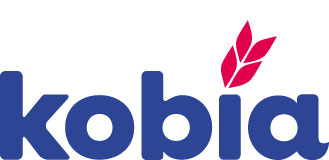 